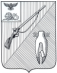 УПРАВЛЕНИЕ ОБРАЗОВАНИЯадминистрации Старооскольскогогородского округа Белгородской областиПРИКАЗ«»  декабря 2022 года				     	                                       № О проведении муниципального этапа областной экологической акции-конкурса «Живи, елка!»С целью повышения уровня экологического сознания подрастающего поколения Белгородской области, понимания значимости проблемы сохранения лесных ресурсов; активизации практической и природоохранной деятельности детей, формирования ответственного отношения к природным богатствам родного края и привлечения внимания общественности к проблемам охраны природы в соответствии с планом работы управления образования администрации Старооскольского городского округа на 2022-2023 годп р и к а з ы в а ю:1. Провести в период с 09 декабря 2022 года по 12 января 2023 года муниципальный этап областной экологической акции «Живи, елка!» (Далее – Акция-конкурс)2. Утвердить положение о проведении Акции-конкурса (приложение №1). 3. Утвердить состав оргкомитета Акции-конкурса (приложение №2).4. Утвердить состав жюри Акции-конкурса (приложение №3).54. Ответственность за подготовку и проведение Конкурса возложить на         МБУ ДО «Центр эколого-биологического образования» (А.В. Лысых).5.   Руководителям образовательных организаций:5.1. Обеспечить активное участие обучающихся в Акции-конкурсе.5.2. При организации работы руководствоваться положением о проведении Конкурса.6. Контроль за исполнением данного приказа возложить на заместителя начальника управления образования администрации Старооскольского городского округа  Л.В. Илюк.Начальник управления образованияадминистрации Старооскольскогогородского округа	                                                                           	Н.Е. ДеречаМинченко Светлана Александровна, (4725)221262Лысых Александр Владиславович, (4725) 25-77-17ПОЛОЖЕНИЕо проведении муниципального этапа областной экологической акции-конкурса «Живи, елка!»1. Общие положения1.1. Областная экологическая акция «Живи, елка!» (далее – Акция-конкурс) проводится ежегодно с целью повышения уровня экологического сознания подрастающего поколения Белгородской области, понимания значимости проблемы сохранения лесных ресурсов; активизации практической и природоохранной деятельности детей, формирования ответственного отношения к природным богатствам родного края и привлечения внимания общественности к проблемам охраны природы.				Задачи Акции-конкурса:- привлечение внимания подрастающего поколения к проблеме сохранения лесных ресурсов; - выявление и поощрение школьников, активно занимающихся природоохранной деятельностью; - развитие познавательного интереса к природе родного края, к проблемам её охраны;- охрана хвойных пород деревьев в черте города и в пригородных районах; - привитие навыков агитационной работы;- распространение опыта детских коллективов по охране лесных экосистем через средства массовой информации.2. Участники Акции-конкурса2.1.Участниками акции могут быть инициативные группы детей общеобразовательных организаций (школ, гимназий, лицеев), колледжей, техникумов, организаций дополнительного образования, коллективы школьных лесничеств, педагоги и руководители детских объединений, родители, население области. Допускается индивидуальное участие обучающихся и педагогов.2.2. Возраст участников (обучающихся) – от 7 до 18 лет включительно.3. Сроки проведения Акции3.1 Акция – конкурс проводится в период с 09 декабря 2022 года по 12 января 2023 года4. Содержание и условия проведения мероприятий 4.1. В рамках операции могут быть проведены следующие мероприятия:- пропагандистская (рейды, распространение листовок и информационных бюллетеней, публикации в СМИ) деятельность обучающихся по привлечению внимания общественности к проблемам охраны хвойных насаждений;	- классные часы, беседы, выступления агитбригад, театрализованные представления, челенджи, флешмобы, посвященные охране хвойных насаждений;- встречи со специалистами региональных природоохранных служб, заповедника, лесничеств, экологических инспекций и др.4.2. В рамках Акции проводятся конкурсы по следующим номинациям: - Номинация «Елочкин ЭКО-пост»  (конкурс для обучающихся);-  Номинация «Юный эко-блогер» (конкурс для обучающихся);- Номинация «Эко-акция» (конкурс для педагогов).4.3. Конкурсные материалы и сопровождающую документацию предоставить в срок до 12 января 2023 года в МБУ ДО «Центр эколого-биологического образования», ул. 22 Партсъезда, д.7.- конкурсные материалы предоставляются на диске,- анкеты-заявки в формате *doc  в электронном виде на том же диске,- согласия на обработку персональных,  согласия на обработку персональных данных– субъекта персональных данных, разрешенных для распространения данных участников конкурсов (педагогических работников и обучающихся) - файлы в формате *pdf .Внимание! Организаторам Акции-конкурса в учреждении необходимо предоставить цифровой отчет по прилагаемой форме.5. Требования к материалам, представляемым на конкурс5.1. Номинация «Елочкин ЭКО-пост» (конкурс для обучающихся)Задача номинации: создание  листовок, буклетов,  для раздачи населению. Материалы должны быть направлены на привлечение внимания людей к охране хвойных насаждений в новогодние праздники, с призывом не вырубать живые деревья, а устанавливать дома искусственные елки или елочные букеты и композиции. Требование к конкурсному материалу: работы могут быть выполнены в любой  технике  исполнения, предоставляются в формате * pdf  или *jpg. Критерии и показатели оценивания:- соответствие содержания формата заявленной номинации;- социальная значимость, информативность;- нестандартная подача материала, оригинальность;- красочность оформления, композиционное решение;- эмоциональная нагрузка представленного материала.5.2. Номинация «Юный эко-блогер» (конкурс для обучающихся).Возрастные группы:- обучающиеся от 7 до 13 лет;- обучающиеся от 14 до 18 лет.Задача номинации: создать и разместить в социальной сети видеоролик, мотивирующий подписчиков и зрителей юного блогера к сохранению хвойных насаждений в предновогодние дни, предупреждению незаконных вырубок. Требования к конкурсным материалам: - хронометраж видеоролика до 3 минут;- видеоролик должен быть выложен в социальные сети (ВКонтакте, RUTUBE, YouTube, ok.ru). Ссылка на видеоролик в социальных сетях указывается в документе Ворд, с названием «Ссылка» и записывается на диск.Критерии и показатели оценивания: - соответствие содержания заявленной номинации;- актуальность и социальная значимость сюжета, информативность;- простой понятный слог блогера;- нестандартная подача материала, креативность видеоролика;- качество видеосъемки;- количество набранных просмотров видеоролика и лайков, комментариев к творческой работе в социальных сетях ВКонтакте, RUTUBE, YouTube, ok.ru;- соблюдение установленного хронометража.5.3.  Номинация «Эко-акция» (конкурс для педагогов) – для дошкольных и общеобразовательных учреждений и учреждений дополнительного образования.Задача номинации: представить опыт работы по проведению экологической акции  «Живи, елка!».Требования к конкурсным материалам: компьютерные презентации (PDF) до 15 листов с фотографиями о проведении мероприятий, посвященных привлечению внимания общественности, детей, подростков и их родителей к проблеме несанкционированной вырубки хвойных деревьев в предновогодний период, формирование экологической культуры населения, бережного отношения к природе родного края, развитие творческого потенциала детей: праздников, конкурсов, викторин, шествий, театрализованных представлений и др. В рамках акции проводятся мастер-класс, как рекламная акция в школах, библиотеках, кинотеатрах и других общественных местах, рейды зеленых и экологических патрулей, раздача населению буклетов, листовок и т.д. Критерии и показатели оценивания:- творческий нестандартный подход к организации мероприятий акции;- значимость акции для сохранения окружающей среды;- вовлечение в акцию (массовость).					6. Подведение итогов	6.1. Оргкомитет и жюри проводит экспертную оценку конкурсных работ, подводит итоги Акции-конкурса, определяет победителей и призёров по номинациям. 6.2. Победители и призёры в каждой номинации Акции-конкурса награждаются Почетными грамотами управления образования администрации Старооскольского городского округа.6.3. Оргкомитет и жюри вправе принимать решение об изменении числа призёров в каждой номинации. Приложение 1       к Положению об областной экологической акции«Живи, ёлка!»Требования к оформлению отчётов1. Отчёт в учреждении должен содержать цифровой отчёт; фотоматериалы проведения мероприятий; сканированные копии газетных статей; ссылки на освещение, проведённых мероприятий, на сайтах в интернете; отзывы о мероприятии.Цифровой отчёт. Сведения об участниках в учреждении:общее количество участников - _______________человек,обучающиеся - ___________классов.другая категория населения ____________, кол-во человек ______________Краткие сведения о проведённых мероприятиях:Проведено рейдов по учёту и контролю за сохранностью хвойных деревьев ____, уроков ___, классных часов ___, бесед ___, викторин ___, театрализованных представлений ___, «Круглых столов» ___, мастер-классов ____, акций ___, других мероприятий (перечислить) ____.Кол-во публикаций в СМИ ____, выступлений на радио ____ и ТВ _____; информация о проведённых мероприятий на сайтах ____.Другие интересные факты: _____________________________________Фотоотчёт.Фотографии (3-5 шт.), отражающие деятельность в рамках акции, предоставляются в формате *.rtf или *.jpg. Приложение №2Утверждено приказом управления образования администрации Старооскольского округа «» декабря 2022 г. №  Состав оргкомитетапо подготовке и проведению муниципального этапа областной экологической акции-конкурса «Живи, елка!»1.	Ревякина Мария Сергеевна, начальник отдела воспитания и дополнительного образования управления образования администрации Старооскольского городского округа,  председатель оргкомитета.2.	Лысых Александр Владиславович, директор   МБУ ДО «Центр эколого-биологического образования», заместитель председателя оргкомитета.3.	Ильина Елена Васильевна, заместитель директора МБУ ДО «Центр эколого-биологического образования», член оргкомитета.4. Карапузова Светлана Валериевна, педагог - организатор МБУ ДО «Центр эколого-биологического образования».5. Четова Юлия Александровна, педагог - организатор МБУ ДО «Центр эколого-биологического образования».Приложение №3 Утверждено приказом управления образования администрации Старооскольского городского округа от «» декабря  2022 г. № Состав жюри по подготовке и проведению муниципального этапа областной экологической акции-конкурса «Живи, елка!»1. Лапина Наталья Александровна, педагог дополнительного образования МБУ ДО «Центр эколого-биологического образования»2. Лысых Светлана Алексеевна, педагог - организатор МБУ ДО «Центр эколого-биологического образования».3. Емельянова Ирина Александровна, учитель начальных классов МАОУ «СПШ №33».4.Болотова Александра Павловна, учитель начальных классов МБОУ «СОШ №21».5.Будяк Ольга Петровна, учитель начальных классов МБОУ «СОШ №21».6. Ковальская Оксана Геннадьевна, учитель английского языка МАОУ «СОШ №40».7. Кондаурова Лилия Фазылгаяновна, воспитатель МБДОУ ДС №69 «Ладушки».8. Воронкова Олеся Александровна, воспитатель МБДОУ ДС «Котовский ДС «Облачко».